Angaben zum Träger (wird vom Träger ausgefüllt)Angaben zum Träger (wird vom Träger ausgefüllt)Firma, AnschriftAuftragsnummer aus AuftragsbestätigungHinweise zum Ausfüllen des FormularsUnter 1. Maßnahme-Stammdaten der zu prüfenden Maßnahme tragen Sie die Maßnahme ein, die geprüft wird (Referenzauswahl). Für jede zu prüfende Maßnahme ist ein Formular auszufüllen! Die zu prüfenden Maßnahmen werden Ihnen vom Auditor/-in mitgeteilt.Füllen Sie alle unter 2. Aspekte/Anforderungen genannten Inhalte aus und stellen dem Auditor/-in alle aufgeführten Nachweise zur Verfügung nach. Nutzen Sie das Feld Anmerkungen, um die Prüfung zu beschleunigen.Maßnahme-Stammdaten der zu prüfenden MaßnahmeMaßnahme-Stammdaten der zu prüfenden MaßnahmeMaßnahmetitelMaßnahmeartArt der Durchführung der Maßnahme (nur bei AuE)Form der Durchführung der MaßnahmeDer mittels der Kalkulations-tabelle (A601F102) errechnete Kostensatz„Teilnehmer je UE“ ist gleich oder kleiner BDKS  ja  nein  Achtung: bei >25% Zustimmung der BA notwendig Maßnahme ist als Maßnahmebaustein geplant(einzelnen Bausteine müssen eine eigenständige berufliche Weiterbildung darstellen)  ja  nein Aspekte/Anforderungen vorgelegt und Anmerkungen(vom Träger auszufüllen)Offene Fragen, die eine Zulassung noch nicht ermöglichen(nur vom Auditor/-in auszufüllen)Bewertung ggf. Anmerkungen (nur vom Auditor/-in auszufüllen)TN-BescheinigungTN-BescheinigungTN-BescheinigungTN-BescheinigungTN-Bescheinigung/-Zertifikat (Inhalten/Themen/Umfang/Dauer) liegt vor  jaAnmerkungen:TN-Vertrag TN-Vertrag TN-Vertrag TN-Vertrag Vertrag (Benennung von Urlaub/Kosten/TN-Bescheinigung/Dauer/Rücktritts- und Kündigungsregelungen/Datenschutz/Versicherung/Fehlzeiten) liegt vor.  jaAnmerkungen:Maßnahmekonzept liegt mit mind. folgenden Inhalte vorMaßnahmekonzept liegt mit mind. folgenden Inhalte vorMaßnahmekonzept liegt mit mind. folgenden Inhalte vorMaßnahmekonzept liegt mit mind. folgenden Inhalte vorMaßnahmeziel ist konkret definiert  jaund an welcher Stelle (Seitenzahl, Kapitel): Zielgruppe mit Zugangsvoraussetzungen ist beschrieben und auch wie die Zugangsvoraussetzungen überprüft und die Ergebnisse dokumentiert werden  jaund an welcher Stelle (Seitenzahl, Kapitel): Beschreibung wie TN vor Beginn der Maßnahme beraten werden  jaund an welcher Stelle (Seitenzahl, Kapitel): Beschreibung ob Vollzeit oder Teilzeit  jaund an welcher Stelle (Seitenzahl, Kapitel): Beschreibung ob eine Präsenz-, digitale- oder hybride Maßnahmedurchführung. Bei Hybrid und Digital, Beschreibung der technischen Umsetzung  jaund an welcher Stelle (Seitenzahl, Kapitel): Methodisch-didaktisches Konzept zur Umsetzung der Maßnahmekonzeption (unter Berücksichtigung der Durchführungsart), Organisation des Lehrbetriebs (fachbereichsbezogene Qualifikation der Dozenten bzw. Personals, welches in die Durchführung der Maßnahme eingebunden ist, Vertretungsregelungen, konzeptionelle und technische Unterstützung der Dozenten/des Personals, Teilnahmekontrolle), - Theorievermittlung- Vermittlung von praktischen Fähigkeiten  jaund an welcher Stelle (Seitenzahl, Kapitel): Inhalten/Lehrplan/Curriculum UE-Umfang pro Woche / Dauer gesamt in Wochen  Erläuterung warum die Dauer so gewählt wurdeThemen/Inhalte aufgegliedert   jaund an welcher Stelle (Seitenzahl, Kapitel): Dokumentationsformen der erbrachten Qualifizierungsinhalte sind beschrieben (z.B. Klassenbuch)  jaund an welcher Stelle (Seitenzahl, Kapitel): Beschreibung, ob und wie Lernerfolgskontrollen stattfinden  jaund an welcher Stelle (Seitenzahl, Kapitel): Beschreibung, wie die TN im individuellen Lernprozess unterstützt werden (Förderplanung/Gespräche/sozialpädagogische Betreuung)  jaund an welcher Stelle (Seitenzahl, Kapitel): Beschreibung des Fehlzeitenkonzepts  jaund an welcher Stelle (Seitenzahl, Kapitel): Beschreibung der betrieblichen Lernphasen/Praktika(Vermittlung/Dauer/Betreuung)  jaund an welcher Stelle (Seitenzahl, Kapitel): Beschreibung der arbeitsmarktlichen Notwendigkeit der Maßnahme (Arbeitsmarkt/Vernetzung/Vermittlungsaktivitäten)  jaund an welcher Stelle (Seitenzahl, Kapitel): Vertrag über betriebliche Lernphasen (Praktikum)Vertrag über betriebliche Lernphasen (Praktikum)Vertrag über betriebliche Lernphasen (Praktikum)Vertrag über betriebliche Lernphasen (Praktikum)Liegt vor  jaAnmerkungen:Personelle Ressourcen Personelle Ressourcen Personelle Ressourcen Personelle Ressourcen Aufstellung des Personals bzgl. Anzahl, Qualifikation/Kompetenzen, pädagogische Eignung und Vertretungsregelungen liegt vor   jaAnmerkungen:Räumliche und sächliche Ausstattung Räumliche und sächliche Ausstattung Räumliche und sächliche Ausstattung Räumliche und sächliche Ausstattung Aufstellung der Räumlichkeiten (Theorie und Praxis) bzgl. Größe und Ausstattung liegt vor  jaAnmerkungen:Kalkulation Kalkulation Kalkulation Kalkulation Quantitative Angaben in der Kalkulation stimmen mit den quantitativen Angaben im Konzept/Lehrplan überein   jaAnmerkungen:Objektive Nachweise/Belege über die angesetzten Kosten in den Kostenpositionen 1-7 der Kalkulation liegen vor, ebenso dazugehörige Berechnungen bzw. Rechenwege   jaAnmerkungen:Bei BDKS - ÜberschreitungBei BDKS - ÜberschreitungBei BDKS - ÜberschreitungBei BDKS - ÜberschreitungBegründung bei BDKS-Überschreitung liegt mit den dazugehörigen Nachweisen vor Nach § 179 Abs. 2 SGB III in Verbindung mit § 3 Abs. 6 AZAV muss für eine Kostenzustimmung das besondere arbeitsmarktpolitische Interesse an der Maßnahme gegeben und der Nachweis notwendiger überdurchschnittlicher technischer, organisatorischer oder personeller Aufwendungen für die Durchführung der Maßnahme erbracht sein. Eine Zustimmungsentscheidung bedingt das kumulative Vorliegen beider Voraussetzungen.   jaAnmerkungen:Kostenzustimmungsverfahren durch die Agentur für Arbeit(nur bei Nachforderungen vom Auditor/-in auszufüllen)  Kostenzustimmungsverfahren durch die Agentur für Arbeit(nur bei Nachforderungen vom Auditor/-in auszufüllen)  Kostenzustimmungsverfahren durch die Agentur für Arbeit(nur bei Nachforderungen vom Auditor/-in auszufüllen)  Kostenzustimmungsverfahren durch die Agentur für Arbeit(nur bei Nachforderungen vom Auditor/-in auszufüllen)  Nachforderungen der Agentur für Arbeit Anmerkungen und zusätzliche Nachweise:Bestätigung der Unabhängigkeit (nur vom Auditor/-in auszufüllen)Bestätigung der Unabhängigkeit (nur vom Auditor/-in auszufüllen)Bestätigung der Unabhängigkeit (nur vom Auditor/-in auszufüllen)Bestätigung der Unabhängigkeit (nur vom Auditor/-in auszufüllen)Hiermit bestätige ich, dass ich in den vergangenen zwei Jahren vor der Zulassungsprüfung bei dem Unternehmen oder einem anderen konzernzugehörigen Unternehmen keine Beratung beim Aufbau eines Managementsystems, keine internen Audits und keine unternehmensspezifischen Inhouse-Schulungen zu relevanten Themen durchgeführt habe und in den kommenden zwei Jahren keine der zuvor aufgeführten Tätigkeiten durchführen werde.Ich versichere, dass ich keinem Interessenkonflikt aufgrund früherer oder derzeit vorhandener Verbindungen zum Unternehmen unterliege.Ich versichere, dass ich alle Informationen aus der Zulassungsprüfung und die mir überlassenen Unterlagen geeignet behandele, um deren Vertraulichkeit nicht zu gefährden.Hiermit bestätige ich, dass ich in den vergangenen zwei Jahren vor der Zulassungsprüfung bei dem Unternehmen oder einem anderen konzernzugehörigen Unternehmen keine Beratung beim Aufbau eines Managementsystems, keine internen Audits und keine unternehmensspezifischen Inhouse-Schulungen zu relevanten Themen durchgeführt habe und in den kommenden zwei Jahren keine der zuvor aufgeführten Tätigkeiten durchführen werde.Ich versichere, dass ich keinem Interessenkonflikt aufgrund früherer oder derzeit vorhandener Verbindungen zum Unternehmen unterliege.Ich versichere, dass ich alle Informationen aus der Zulassungsprüfung und die mir überlassenen Unterlagen geeignet behandele, um deren Vertraulichkeit nicht zu gefährden.Hiermit bestätige ich, dass ich in den vergangenen zwei Jahren vor der Zulassungsprüfung bei dem Unternehmen oder einem anderen konzernzugehörigen Unternehmen keine Beratung beim Aufbau eines Managementsystems, keine internen Audits und keine unternehmensspezifischen Inhouse-Schulungen zu relevanten Themen durchgeführt habe und in den kommenden zwei Jahren keine der zuvor aufgeführten Tätigkeiten durchführen werde.Ich versichere, dass ich keinem Interessenkonflikt aufgrund früherer oder derzeit vorhandener Verbindungen zum Unternehmen unterliege.Ich versichere, dass ich alle Informationen aus der Zulassungsprüfung und die mir überlassenen Unterlagen geeignet behandele, um deren Vertraulichkeit nicht zu gefährden.Hiermit bestätige ich, dass ich in den vergangenen zwei Jahren vor der Zulassungsprüfung bei dem Unternehmen oder einem anderen konzernzugehörigen Unternehmen keine Beratung beim Aufbau eines Managementsystems, keine internen Audits und keine unternehmensspezifischen Inhouse-Schulungen zu relevanten Themen durchgeführt habe und in den kommenden zwei Jahren keine der zuvor aufgeführten Tätigkeiten durchführen werde.Ich versichere, dass ich keinem Interessenkonflikt aufgrund früherer oder derzeit vorhandener Verbindungen zum Unternehmen unterliege.Ich versichere, dass ich alle Informationen aus der Zulassungsprüfung und die mir überlassenen Unterlagen geeignet behandele, um deren Vertraulichkeit nicht zu gefährden.DatumUnterschrift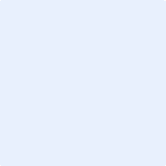 Empfehlung des Auditors (nur vom Auditor/-in auszufüllen)Empfehlung des Auditors (nur vom Auditor/-in auszufüllen)Empfehlung des Auditors (nur vom Auditor/-in auszufüllen)Empfehlung des Auditors (nur vom Auditor/-in auszufüllen)  Erteilung des Maßnahmezertifikates  Erteilung des Maßnahmezertifikates  Erteilung des Maßnahmezertifikates  Erteilung des MaßnahmezertifikatesDatumUnterschriftZulassungsentscheidung (nur von der Veto-Person auszufüllen)Zulassungsentscheidung (nur von der Veto-Person auszufüllen)Zulassungsentscheidung (nur von der Veto-Person auszufüllen)Zulassungsentscheidung (nur von der Veto-Person auszufüllen)Zulassungsentscheidung (nur von der Veto-Person auszufüllen)Aller Anforderungen werden erfülltAller Anforderungen werden erfülltAller Anforderungen werden erfüllt  jaNein, weil        jaNein, weil      ZulassungsentscheidungZulassungsentscheidungZulassungsentscheidung Zulassung wird erteilt Zulassung wird nicht erteilt Zulassung wird unter Vorbehalt der Kostenzustimmung erteilt (Antrag liegt ausgefüllt vor) Zulassung wird erteilt Zulassung wird nicht erteilt Zulassung wird unter Vorbehalt der Kostenzustimmung erteilt (Antrag liegt ausgefüllt vor)DatumUnterschriftUnterschrift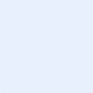 FreigeberUnterschriftUnterschriftBemerkungen / Ergänzungen (nur von der Veto-Person auszufüllen)